IDSP Rules/Score ReportingU8 6v6 no offsideAll games will be 3 periods 18 minutes a pieceGoalkeepers cannot punt the ballAll free kicks will be indirect Kick-ins will restart the games from the sidelines Corner kicks or goal kicks will restart the game from end linesPlayers will retreat 5 yards from corner kicksGoal kicks all opposing team players must retreat behind half way line to allow first pass to restart game (promote building out of the back)Goalkeeper will wear a different colored shirt as teammatesSoccer cleats and shin guards must be wornNo jewelry or necklaces can be wornScore ReportingScores will be reported as 1-0 or 0-0 regardless of the score.(Example: 8-1 win will be recorded as 1-0)Home team will always call in scores, please report scores by Sunday 7:00 pmEach game has a unique game # listed on the site for use when calling in scoresPhone in number: 571-730-5995IDSP Pin number: 5469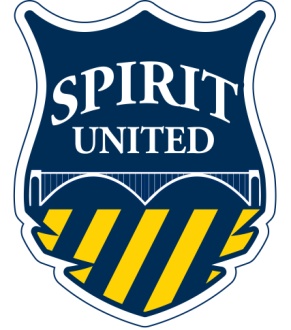 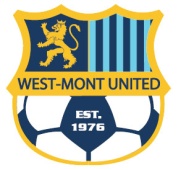 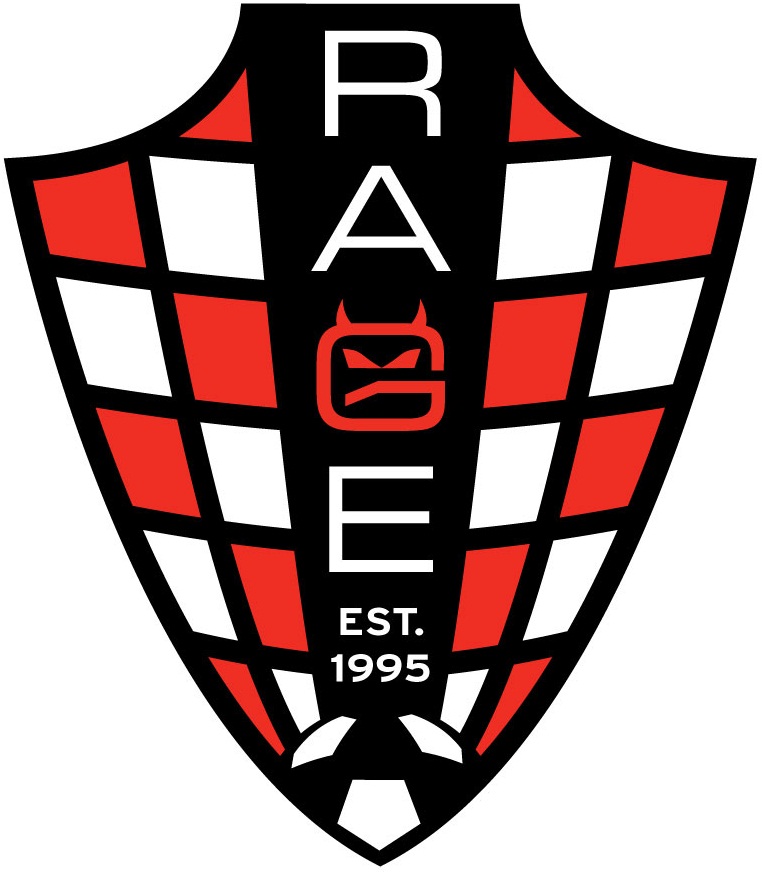 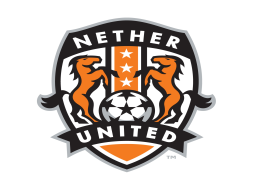 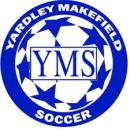 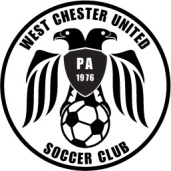 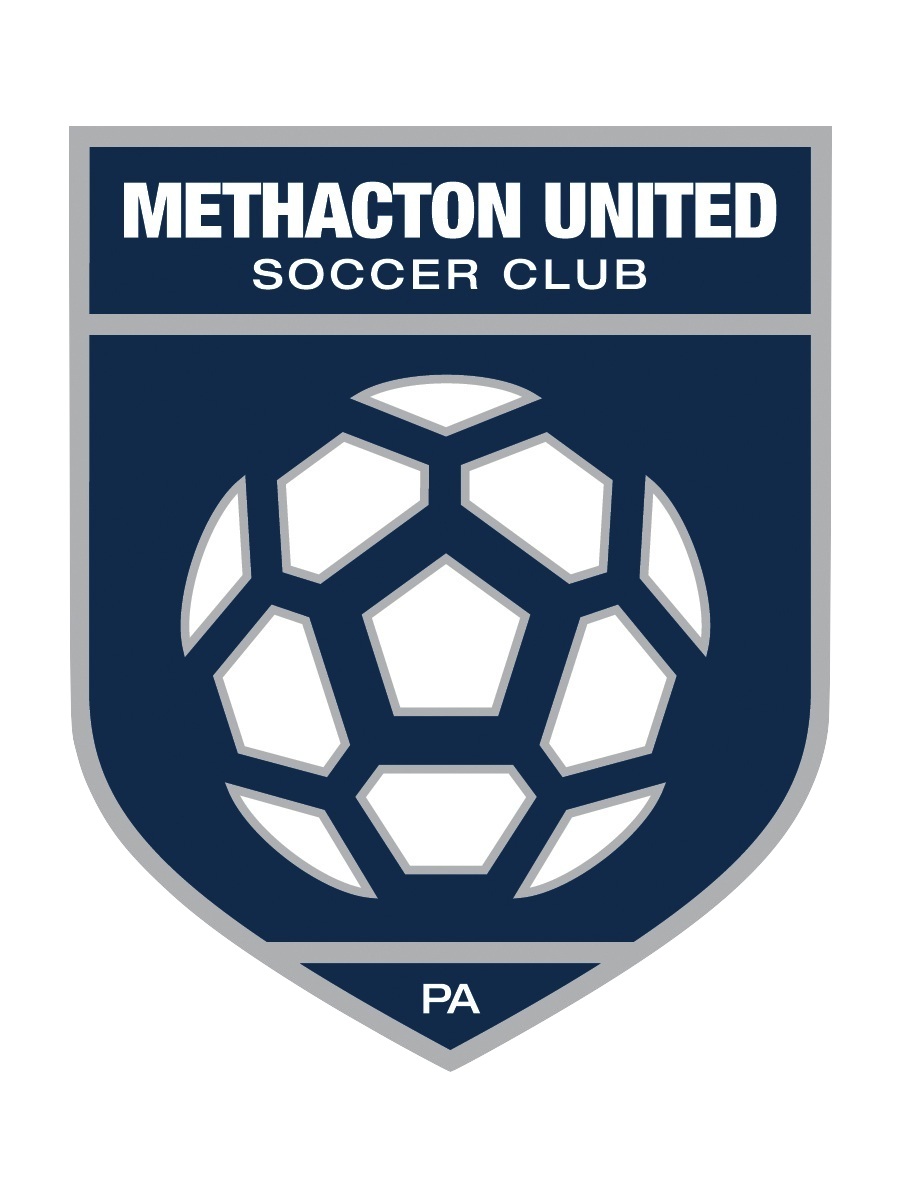 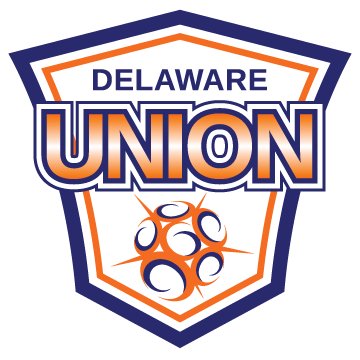 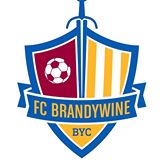 